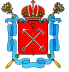 ТЕРРИТОРИАЛЬНАЯ ИЗБИРАТЕЛЬНАЯ КОМИССИЯ № 11РешениеСанкт-ПетербургО представлении к поощрениям Санкт-Петербургской избирательной комиссииВ соответствии с решением Санкт-Петербургской избирательной комиссии от 9 августа 2007 года № 103-7 «О поощрениях и наградах 
Санкт-Петербургской избирательной комиссии», фактом отсутствия жалоб 
и судебных процессов, связанных с осуществлением полномочий лиц, представляемых к награждению и поощрению, Территориальная избирательная комиссия № 11 решила:Направить в адрес Санкт-Петербургской избирательной комиссии (далее - Комиссия) предложения (представления) о награждении и поощрении членов Территориальной избирательной комиссии № 11 согласно Приложению 1 к настоящему решению и членов участковых избирательных комиссий согласно Приложению 2 к настоящему решению.Контроль за исполнением настоящего решения возложить на заместителя председателя Территориальной избирательной комиссии № 11 
С.Г. Книзель.Приложение № 1к решению Территориальной избирательной комиссии № 11от 15.04.2024 № 70-2Представление (предложение)о награждении и поощрении членов Территориальной избирательной комиссии № 11Приложение № 2к решению Территориальной избирательной комиссии № 11от 15.04.2024 № 70-2Представление (предложение)о награждении и поощрении членов участковых избирательных комиссий15 апреля 2024 года№ 70-2Председатель Территориальной избирательной комиссии № 11  К.Г. СтепановСекретарь Территориальной избирательной комиссии № 11А.П.Басин№ ппФамилия Имя ОтчествоЗанимаемая должность в избирательной системе (при отсутствии просто должность или статус)Вид награды (поощрения), к которой представляется Артемьев 
Артур ГермановичЧлен Территориальной избирательной комиссии № 11 с правом решающего голосаПочетная грамота Санкт-Петербургской избирательной комиссииСвечин 
Антон МихайловичЧлен Территориальной избирательной комиссии № 11 с правом решающего голосаПочетная грамота Санкт-Петербургской избирательной комиссииКемаева 
Алиса ИгоревнаЧлен Территориальной избирательной комиссии № 11 с правом решающего голосаПочетная грамота Санкт-Петербургской избирательной комиссииНиколаева 
Мария СергеевнаСпециалист 1 категории Территориальной избирательной комиссии № 11Благодарность Санкт-Петербургской избирательной комиссииРевякина 
Марина МихайловнаЧлен Территориальной избирательной комиссии № 11 с правом решающего голосаБлагодарность Санкт-Петербургской избирательной комиссииГолубовская 
Мария ЮрьевнаЧлен Территориальной избирательной комиссии № 11 с правом решающего голосаБлагодарность Санкт-Петербургской избирательной комиссииКнизель 
Светлана ГеннадьевнаЗаместитель председателя Территориальной избирательной комиссии № 11Благодарность председателя Санкт-Петербургской избирательной комиссииКолпаков 
Виталий ЮрьевичЧлен Территориальной избирательной комиссии № 11 с правом решающего голосаБлагодарность председателя Санкт-Петербургской избирательной комиссииСудьин 
Владимир ИвановичЧлен Территориальной избирательной комиссии № 11 с правом решающего голосаБлагодарность председателя Санкт-Петербургской избирательной комиссииТатьянин 
Глеб ИгоревичЧлен Территориальной избирательной комиссии № 11 с правом решающего голосаБлагодарственное письмо председателя Санкт-Петербургской избирательной комиссииБасин 
Антон ПавловичСекретарь Территориальной избирательной комиссии № 11Благодарственное письмо председателя Санкт-Петербургской избирательной комиссии№ п/пФамилия Имя ОтчествоЗанимаемая должность в избирательной системе / должность или статусВид награды (поощрения), к которой представляется Горохова Валерия ЛонидовнаПредседатель участковой избирательной комиссии № 502Почетная грамота Санкт-Петербургской избирательной комиссииБортейчук Екатерина ВладимировнаПредседатель участковой избирательной комиссии № 504Почетная грамота Санкт-Петербургской избирательной комиссииФокин Алексей НиколаевичПредседатель участковой избирательной комиссии № 478Почетная грамота Санкт-Петербургской избирательной комиссииВотчицев Константин НиколаевичПредседатель участковой избирательной комиссии № 474Благодарность Санкт-Петербургской избирательной комиссииМайорова Екатерина ВладимировнаПредседатель участковой избирательной комиссии № 505Благодарность Санкт-Петербургской избирательной комиссииРожнова 
Оксана ЮрьевнаПредседатель участковой избирательной комиссии № 495Благодарность Санкт-Петербургской избирательной комиссииЕгоров Алексей НиколаевичПредседатель участковой избирательной комиссии № 499Благодарность Санкт-Петербургской избирательной комиссииКолоницкая Татьяна АлександровнаПредседатель участковой избирательной комиссии № 506Благодарность Санкт-Петербургской избирательной комиссииРевякин Денис АлександровичПредседатель участковой избирательной комиссии № 490Благодарность председателя Санкт-Петербургской избирательной комиссииПорошин Артём МихайловичПредседатель участковой избирательной комиссии №491Благодарность председателя Санкт-Петербургской избирательной комиссииГарасевич Станислав ЕвгеньевичПредседатель участковой избирательной комиссии № 470Благодарность председателя Санкт-Петербургской избирательной комиссииМеронен Наталья НиколаевнаСекретарь участковой избирательной комиссии 
№ 470 с правом решающего голосаБлагодарность председателя Санкт-Петербургской избирательной комиссииБорис Иван Константинович Председатель участковой избирательной комиссии № 484Благодарность председателя Санкт-Петербургской избирательной комиссииКрашеницын Антон ГеннальевичПредседатель участковой избирательной комиссии № 486Благодарность председателя Санкт-Петербургской избирательной комиссииСухомыро Юлия АлексеевнаПредседатель участковой избирательной комиссии № 485Благодарность председателя Санкт-Петербургской избирательной комиссииГорбанев Григорий НиколаевичПредседатель участковой избирательной комиссии № 489Благодарность председателя Санкт-Петербургской избирательной комиссииМатюшева Юлия АндреевнаПредседатель участковой избирательной комиссии № 494Благодарность председателя Санкт-Петербургской избирательной комиссииАрутюнов Константин ВагановичПредседатель участковой избирательной комиссии № 500Благодарность председателя Санкт-Петербургской избирательной комиссииИванова Наталия АлександровнаПредседатель участковой избирательной комиссии № 498Благодарность председателя Санкт-Петербургской избирательной комиссииСуздальцева Ирина АлександровнаПредседатель участковой избирательной комиссии № 503Благодарность председателя Санкт-Петербургской избирательной комиссииКузнецов Дмитрий ВладимировичПредседатель участковой избирательной комиссии № 497Благодарность председателя Санкт-Петербургской избирательной комиссииГорбунова Евгения АлександровнаПредседатель участковой избирательной комиссии № 479Благодарственное письмо председателя 
Санкт-Петербургской избирательной комиссииКотцова 
Мария СергеевнаПредседатель участковой избирательной комиссии № 482Благодарственное письмо председателя 
Санкт-Петербургской избирательной комиссииКутепов Игорь ЭдуардовичПредседатель участковой избирательной комиссии № 487Благодарственное письмо председателя 
Санкт-Петербургской избирательной комиссииКалашникова Надежда ИвановнаПредседатель участковой избирательной комиссии № 501Благодарственное письмо председателя 
Санкт-Петербургской избирательной комиссииЕмельянова Анна НиколаевнаПредседатель участковой избирательной комиссии № 493Благодарственное письмо председателя 
Санкт-Петербургской избирательной комиссииМоскатова Татьяна ВладимировнаПредседатель участковой избирательной комиссии № 496Благодарственное письмо председателя 
Санкт-Петербургской избирательной комиссииАтаманов Денис НиколаевичПредседатель участковой избирательной комиссии № 469Благодарственное письмо председателя 
Санкт-Петербургской избирательной комиссииРымцева Юлия НиколаевнаПредседатель участковой избирательной комиссии № 471Благодарственное письмо председателя 
Санкт-Петербургской избирательной комиссииИвченко Дмитрий ВикторовичПредседатель участковой избирательной комиссии № 472Благодарственное письмо председателя 
Санкт-Петербургской избирательной комиссииТомей 
Мария ФёдоровнаПредседатель участковой избирательной комиссии № 473Благодарственное письмо председателя 
Санкт-Петербургской избирательной комиссииРодионова 
Лидия ВикторовнаПредседатель участковой избирательной комиссии № 477Благодарственное письмо председателя 
Санкт-Петербургской избирательной комиссииСмирнова Анна ВасильевнаПредседатель участковой избирательной комиссии № 476Благодарственное письмо председателя 
Санкт-Петербургской избирательной комиссииЕрмакова Марина АндреевнаПредседатель участковой избирательной комиссии № 481Благодарственное письмо председателя 
Санкт-Петербургской избирательной комиссииБакуменко 
Александр АлександровичЧлен участковой избирательной комиссии 
№ 489 с правом решающего голоса Благодарственное письмо председателя 
Санкт-Петербургской избирательной комиссииУсанов 
Владислав ИгоревичЧлен участковой избирательной комиссии 
№ 489 с правом решающего голосаБлагодарственное письмо председателя 
Санкт-Петербургской избирательной комиссии